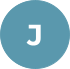 JUNE WONGSan Francisco, CA ● jwong@gmail.com ● 555-555-5555Hard working and passionate Registered Nurse with management/supervising experience as well as a paramedic background looking to provide eﬃcient and accurate care. Over eight years of patient care experience. Seeking to grow and enhance my skills for the wellness of the facility. Currently completing my master’s in nursing with a specialty in Executive Leadership.WORK EXPERIENCECharge NurseSaint Francis Memorial Hospital - Telemetry - San Francisco, CASeptember 2014 - PresentManaged the care of patients experiencing life threatening problems that require detailed assessments and high intensity interventionsCollaborated with other emergency room professionals to ensure effective patient care deliveryIdentified patients’ condition and addressed nursing careCritical Care Transport NurseSaint Francis Memorial Hospital - San Francisco, CAJune 2012 - August 2014Transported patients on ventilators, cardiac monitors, and critical infusionsEnsured ambulance is well equipped with necessary medical equipmentAdministered medications, monitored patients, and reported any changes to the oncoming nurseResponded to dispatch calls in a timely and effective mannerEDUCATIONBachelor of Science in NursingSan Francisco State University - San Francisco, CAMay 2017Bachelor of Sciences in BiologySan Francisco State University - San Francisco, CAJune 2013CERTIFICATIONS AND LICENSESLevel 1 CVRN Board CertifiedObtained November 2019Advanced Cardiac Life Support (ACLS)Updated June 2019Basic Life Support (BLS)Updated June 2019NIH Stroke Scale CertifiedUpdated August 2020